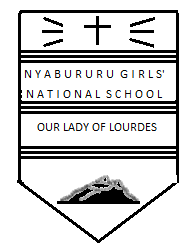 ENGLISHFORM ONE CAT 1 TERM 3  2017TIME:  2 ½  HOURSINSTRUCTIONSAnswer all questions in the spaces provided.Write your name, class, class number and admission number in the spaces provided above.Your handwriting should be legible and neat.Candidates should check the question paper to ascertain that all the pages are printed and that no questions are missing.FOR EXAMINER’S  USE ONLYWrite a story that explains the meaning of the following saying. 		         (20mks)All that glitters is not gold.………………………………………………………………………………………………………………………………………………………………………………………………………………………………………………………………………………………………………………………………………………………………………………………………………………………………………………………………………………………………………………………………………………………………………………………………………………………………………………………………………………………………………………………………………………………………………………………………………………………………………………………………………………………………………………………………………………………………………………………………………………………………………………………………………………………………………………………………………………………………………………………………………………………………………………………………………………………………………………………………………………………………………………………………………………………………………………………………………………………………………………………………………………………………………………………………………………………………………………………………………………………………………………………………………………………………………………………………………………………………………………………………………………………………………………………………………………………………………………………………………………………………………………………………………………………………………………………………………………………………………………………………………………………………………………………………………………………………………………………………………………………………………………………………………………………………………………………………………………………………………………………………………………………………………………………………………………………………………………………………………………………………………………………………………………………………………………………………………………………………………………………………………………………………………………………………………………………………………………………………………………………………………………………………………………………………………………………………………………………………………………………………………………………………………………………………………………………………………………………………………………………………………………………………………………………………………………………………………………………………………………………………………………………………………………………………………………………………………………………………………………………………………………………………………………………………………………………………………………………………………………………………………………………………………………………………………………………………………………………………………………………………………………………………………………………………………………………………………………………………………………………………………………………………………………………………………………………………………………………………………………………………………………………………………………………………………………………………………………………………………………………………………………………………………………………………………………………………………………………………………………………………………………………………………………………………………………………………………………………………………………………………………………………………………………………………………………………………………………………………………………………………………………………………………………………………………………………………………………………………………………………………………………………………………………………………………………………………………………………………………………………………………………………………………………………………………………………………………………………………………………………………………………………………………………………………………………………………………………………………………………………………………………………………………………………………………………………………………………………………………………………………………………………………………………………………………………………………………………………………………………………………………………………………………………………………………………………………………………………………………………………………………………………………………………………………………………………………………………………………………………………………………………………………………………………………………………………………………………………………………………………………………………………………………………………………………………………………………………………………………………………………………………………………………………………………………………………………………………………………………………………………………………………………………………………………………………………………………………………………………………………………………………………………………………………………………………………………………………………………………………………………………………………………………………………………………………………………………………………………………………………………(a) Read the passage below and answer the questions that follow.BUKELI’S ORDEAL	“Bukeli, what are you still doing in the house? Don’t you want to go back to school today?” Bukeli’s mother had asked. Bukeli had replied that he was finishing up parking and would be out within no time. That was several hours ago. The truth of the matter was that he did not want to be among the first to arrive back in school in case this earned him the nickname ‘bookworm’. He therefore delayed his departure as much as possible.	This was the first time he would be taking himself to school since joining Form One two terms previously. His parents had accompanied him on the opening days of the first and second terns but they now believed that he was of age and responsible enough even to carry his school fees.	By the time he got to the road, it was already past 4 p.m. unfortunately, passenger vehicles were scarce at this time of the day. After waiting for thirty minutes, Bukeli became desperate. He decided to get into any vehicle.	Eventually, one that was nicknamed “Ronaldo” came. From its speakers, music blaredso loudly that not even the strongest of eardrums could survive that vibrating  din of noise. Worse still, it was overloaded but as was the case with many passenger vehicles then, there was room for yet one more passenger. So, in got a reluctant Bukeli and the long journey back to school began.	Inside the vehicle, the passengers were crammed together like potatoes in a sack. As a result, Bukeli became stiff with numbness. The offensive music made his ears begin smarting and his heart throbbing. As if in protest, his head started aching severely. A cocktail of bad smells emanating from the sweat and tobacco-ridden breath of some passengers made things unbearable. This was the most uncomfortable and therefore seemingly the longest journey that he had ever taken.	When the nightmare of the journey came to an end, Bukeli could hardly alight due to the numbness. As if that wasn’t bad enough, he discovered that this metal box, which had been wedged among the passengers, was now mangled on all sides. Apparently, it had been stepped and sat on.	Do misfortunes come singly? May be not for Bukeli, for the worst was still to come. He dipped his hand into his pocket to remove the bus fare. What! In and out one pocket after another his hand darted. Surely, this was a bad dream out of which he would awake to find his money intact. The reality, however, was that he had been pick-pocketed. Before leaving home, he had put his money into several pockets and inside his socks in the belief that it was safer that way. Now all that remained was the little that was stashed inside the socks. In a daze, he used to pay the fare to a now impatient conductor.	In great distress, he trudged to school dragging one foot after the other, his shapeless box atop his aching head. He tearfully explained everything to the Principal who listened sympathetically and then gave Bukeli a gentle scolding, “In the first place, you were supposed to have arrived here before five o’clock. Concerning your school fees, you should have brought a bank draft instead of cash. Don’t you know the school rules, my boy?”	“Yeeeees, nooo. Not all of them, Madam,” said Bukeli tearfully and hesitantly.	“From today, learn them by heart. Let me now call your father about this matter,” the Principal said as she reached for the telephone. 	“What has he said?” Bukeli asked even before the receiver was put down	“Well, he feels you should take some responsibility for your actions. The money he intended for your Christmas present will now be used to pay your school fees.	After this, the principal drove Bukeli to the police station to record a statement. At first, Bukeli was totally scared since this was his first encounter with police officers. However, the officer on duty reassured him thus making him relax. “Son, all this probably happened because you boarded an overloaded and noisy vehicle. From now on, avoid travelling in such vehicles since not only do they break traffic regulations but also endanger the passengers’ lives and property,” the police officer kindly but firmly informed Bukeli.Questions Why didn’t Bukeli want to go back to school early?				            (2mks)………………………………………………………………………………………………………………………………………………………………………………………………………………………………………………………………………………………………………………………Why was Bukeli taking himself to school for the first time? 			(2mks)………………………………………………………………………………………………………………………………………………………………………………………………………………………………………………………………………………………………………………………How do we know that Bukeli was desperate? 					(2mks)………………………………………………………………………………………………………………………………………………………………………………………………………………………………………………………………………………………………………………………What were the effects of overloading and very loud music on Bukeli? 		(4mks)………………………………………………………………………………………………………………………………………………………………………………………………………………………………………………………………………………………………………………………………………………………………………………………………………………………………………………………………………………………………………………………………………………………………………………………………………………………………………………Explain why Bukeli put his money into several pockets and inside his socks.	(2mks)………………………………………………………………………………………………………………………………………………………………………………………………………………………………………………………………………………………………………………………Which two traffic regulations did the passenger vehicle break? 			(2mks)………………………………………………………………………………………………………………………………………………………………………………………………………………………………………………………………………………………………………………………………………………………………………………………………………………………………What lesson do you learn from Bukeli’s experience?				 (1mk)………………………………………………………………………………………………………………………………………………………………………………………………………………………………………………………………………………………………………………………Give the meaning of the following words as they are used in the passage.		(5mks)Blared ………………………………………………………………………………………………………………………………………………………………………………………………………………Crammed ………………………………………………………………………………………………………………………………………………………………………………………………………………Mangled ………………………………………………………………………………………………………………………………………………………………………………………………………………Darted ………………………………………………………………………………………………………………………………………………………………………………………………………………Daze ………………………………………………………………………………………………………………………………………………………………………………………………………………2.(b) A senior police officer (1)  …………………….. Nyanza (2)………………….. been accused (3)…………….. using  his position (4)……………….. mint money from the public. According to our sources (5) ……………………. man uses his junior officers to do the dirty work.The fee (6)…………………. mainly collected (7)…………………… petty lawbreakers and cartels running bus terminals. The uniformed man is (8) …………………. accused of releasing several offenders (9) ………………… taking them (10)…………….. court.ORAL LITERATURE (a)Read the oral narrative below and answer the questions that follow.(20mks)Long, long ago, the Nandi and the Luo fought many battles in Kano. The Nandi humiliated the Luo on many occasions.	Then came a hero, Luanda Magere. Now the Luo knew no more defeat, while the Nandi fell like flies under the mighty arm of the invincible son of the Sidho clan. No weapon could hurt him. In one battle after the other, he successfully led the Luo against the Nandi in war. The Nandi became desperate to overcome him. They thought long and hard, and finally they had a solution. They put up a show of peace and friendship; they offered Luanda Magere a wife from their community. She was a beautiful girl. The Luo elders, in their wisdom, pleaded with Luanda not to accept the wife, but he refused to listen to them.	The girl settled into Luanda Magere’s home as a younger wife, but she never forgot the true mission-to discover the secret of Luanda Magere’s strength. Soon, she bagan to ask him about the source of his strength, but, even with much education, Luanda kept the source of his strength secret.	One day, Luanda fell ill while his first wife was away. He therefore called his Nandi wife to bring him some medicine. Traditionally, the medicine would be applied to cuts in the skin. However, Luanda instructed his Nandi wife to make cuts on his shadow and then administer the medicine. She did as she was instructed and she was surprised when she saw his shadow bleed.	That night, she crept out of Luanda’s home and ran back to her people. She was received with joy when she told them what she had discovered: Luanda was not invincible after all; his shadow was his weakness. The Nandi knew that since Luanda had married one of their own, the Luo would not expect them to attack since they were kinsmen. The Nandi planned a surprise attack. The Luo fought fiercely and Luanda killed many warriors. The Nandi beat a hasty retreat but Luanda Magere pursued them as usual. As he was running, one Nandi warrior remembered that Luanda’s strength was in his shadow. He stood on a hillside and threw his spear at Luanda’s shadow. When the spear pierced the shadow, Luanda Magere fell down and died. The Nandi were elated at their victory whereas the Luo were filled with great alarm following the demise of their great warrior.	Luanda Magere’s body turned into a huge boulder that, to this day, stands at the spot where he was felled. It is now believed that sharpening your hunting tool on that boulder guarantees you a successful hunt.Questions Classify the above narrative, give a reason for your answer.                                (2mks)………………………………………………………………………………………………………………………………………………………………………………………………………………………………………………………………………………………………………………………………………………………………………………………………Who is the outstanding character in this narrative? And what makes the character outstanding?                                                                                                          (2mks) ………………………………………………………………………………………………………………………………………………………………………………………………………………………………………………………………………………………………………………………………………………………………………………………………What superhuman ability does the outstanding character poses?                            (1mk) ………………………………………………………………………………………………………………………………………………………………………………………………The outstanding character in this narrative is betrayed.Who betrays the outstanding him?                                                     	          (2mks)…………………………………………………………………………………………………………………………………………………………………………………….Why would it be taken as betrayal?                                                                      (2mks)…………………………………………………………………………………………………………………………………………………………………………………………………………………………………………………………………………………………………………………………………………………………………………List three reasons why the outstanding character is remembered.			(3mks)……………………………………………………………………………………………………………………………………………………………………………………………………………………………………………………………………………………………………………………………………………………………………………………………..If you were to narrate the above genre, how would you make the story interesting?(2mks) …………………………………………………………………………………………………………………………………………………………………………………………………………………………………………………………………………………………………………………………………………………………………………………………………………GRAMMAR Fill in the blank space in the following sentences with the appropriate form of the word in brackets.									(6mks)Soita usually ……………………..up at six o’clock but yesterday he …………….. up very late.										 (get)John had ………………… doing his homework when the rain ……………………. falling.(begin)John and Peter …………………… across the tree that had ……………….. (fall)Rewrite the following sentences according to the instructions given after each. (4mks)The cat ate the rat.Begin: The rat ……………………………………………………………………………“Write the sentence on the board,” the teacher told me.(Change to indirect speech)………………………………………………………………………………………………The new student was introduced to us by the teacher.(Begin: The teacher ………………………………………………………………………...My sister wore the yellow dress. Begin: The yellow dress ……………………………………………………………………QUESTIONS       SCORECANDIDATE’S SCORE1202 (a)   (b)2010320410TOTAL SCORE80